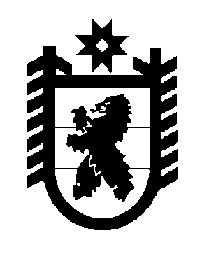 Российская Федерация Республика Карелия    ПРАВИТЕЛЬСТВО РЕСПУБЛИКИ КАРЕЛИЯПОСТАНОВЛЕНИЕот  5 октября 2018 года №  371-Пг. Петрозаводск О внесении изменений в постановление Правительства 
Республики Карелия от 13 мая 2014 года № 135-ППравительство Республики Карелия п о с т а н о в л я е т:Внести в Положение о ежегодном конкурсе среди муниципальных районов и городских округов в Республике Карелия на право проведения праздничных мероприятий, посвященных Дню Республики Карелия, утвержденное постановлением Правительства Республики Карелия от  13 мая 2014 года № 135-П «Об утверждении Положения о ежегодном конкурсе среди муниципальных районов и городских округов в Республике Карелия на право проведения праздничных мероприятий, посвященных Дню Республики Карелия» (Собрание законодательства Республики Карелия, 2014, № 5,                            ст. 776; 2015, № 7, ст. 1399;  2017, № 4, ст. 694), следующие изменения: пункт 3 изложить в следующей редакции:«Организатором конкурса является Министерство национальной и региональной политики Республики Карелия (далее – организатор конкурса).»;приложение 3 дополнить пунктом 4.8 следующего содержания:           Глава Республики Карелия 					                  А.О. Парфенчиков«4.8. Наличие ярмарочной площадки с возможностью оборудования торговых мест (не менее 50), удобной по месту расположения, которая может вместить всех товаропроизводителей, желающих осуществлять торговлю в период проведения праздничных мероприятий, посвященных Дню Республики Карелия».